Tuesday 26th JanuaryInstructions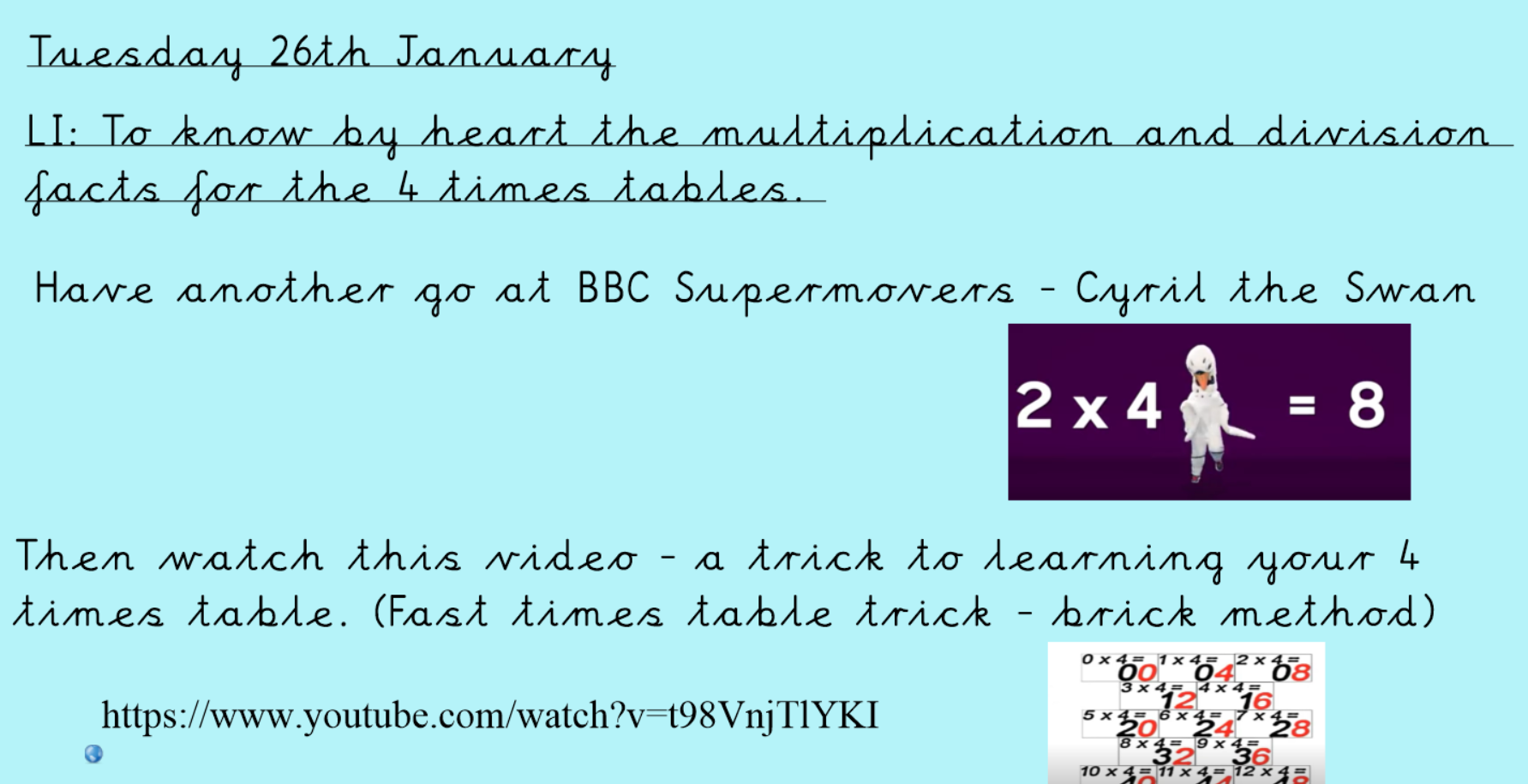 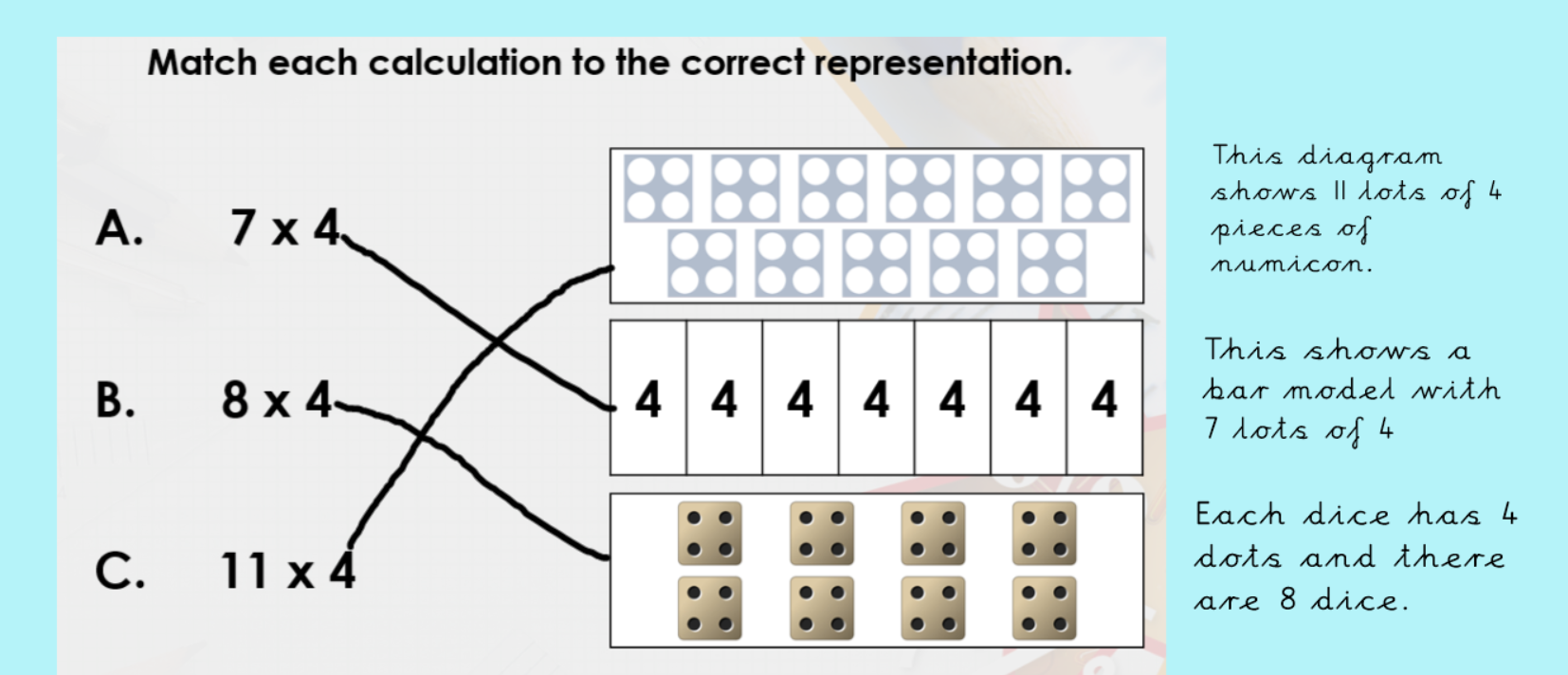 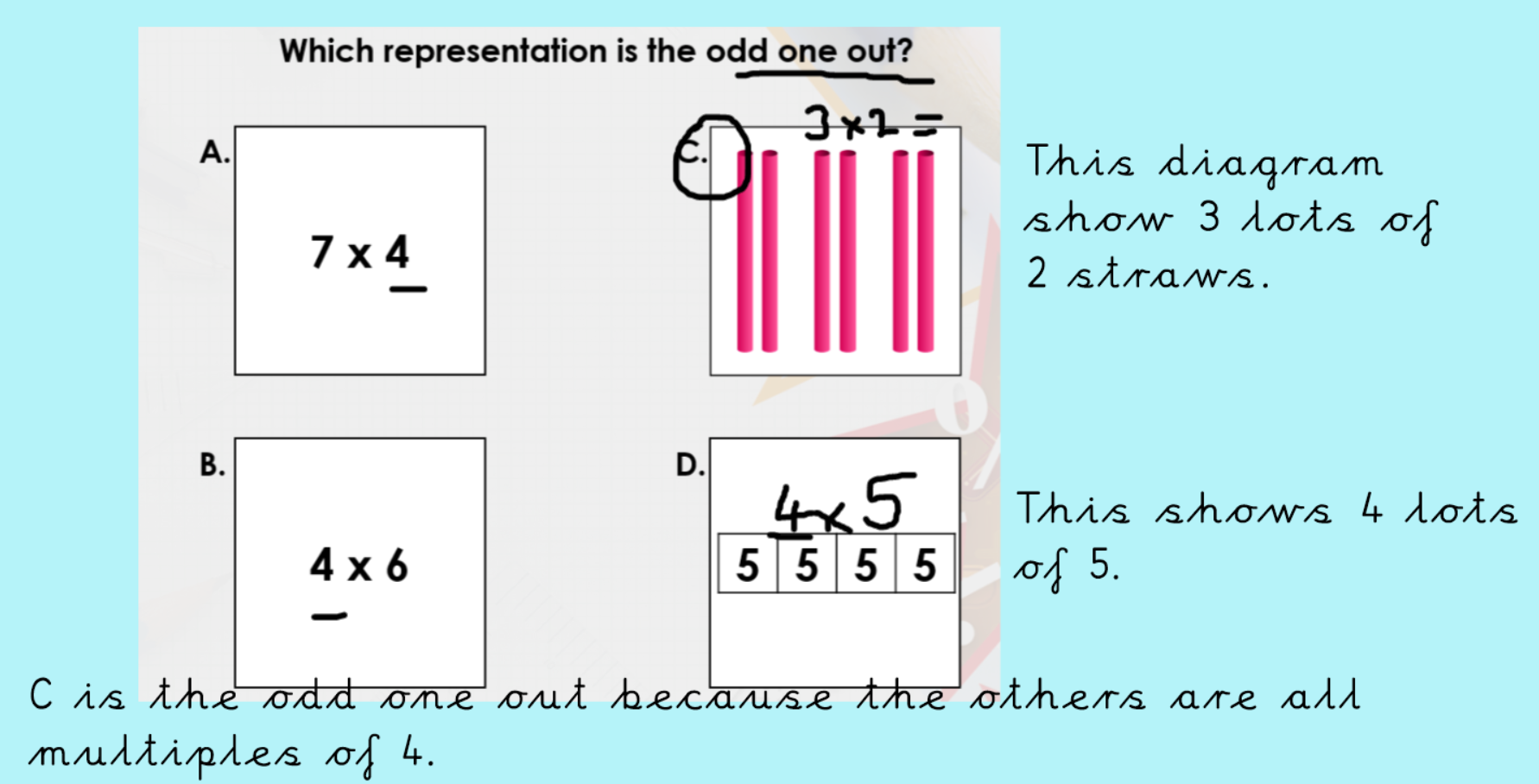 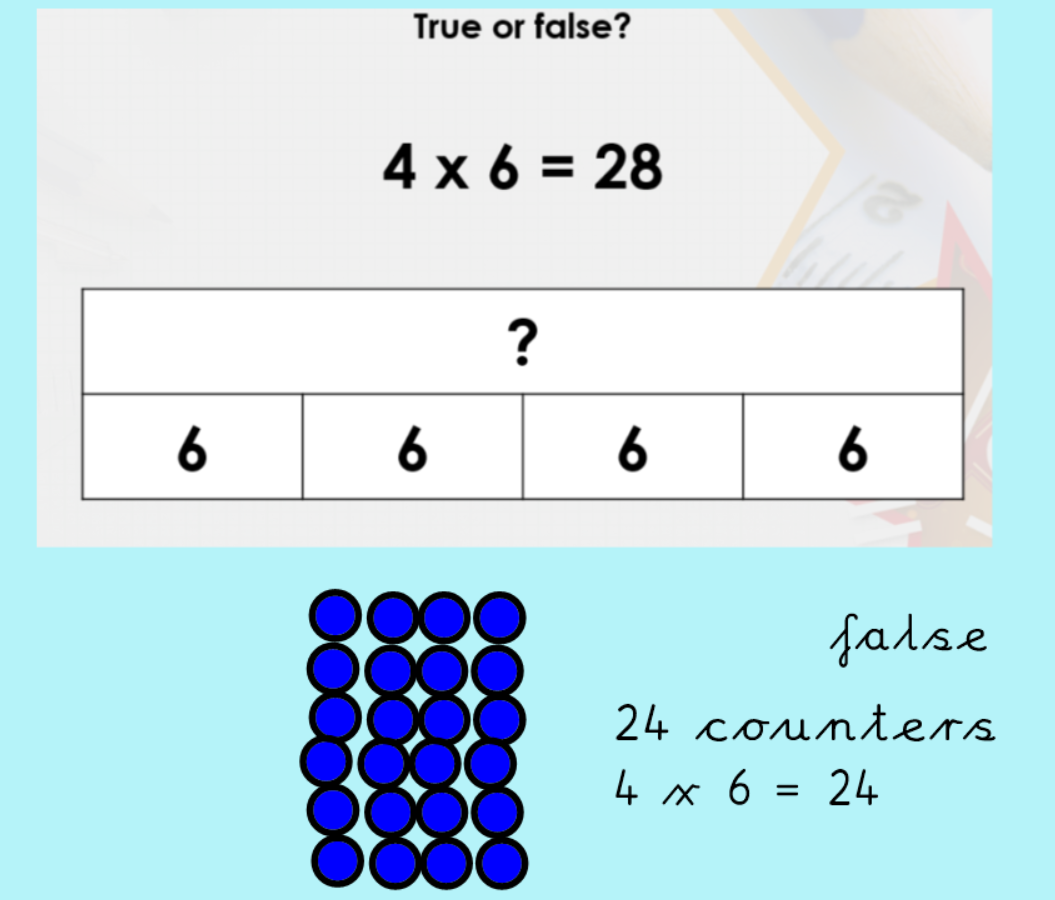 Now have a go at the 4 times table activity sheet.You can also make one of the 4 times table chatterboxes and use it to help you learn your times tables. 